Publicado en Madrid el 24/05/2022 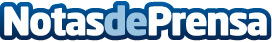 NEORIS se alía con Stripe para impulsar la innovación en el mundo de los pagosGracias a esta alianza, NEORIS reforzará su oferta de valor y permitirá mejorar los modelos de negocio de sus clientes mediante la tecnología más innovadora del mercado en pagos digitalesDatos de contacto:ATREVIA Pilar Romero / Rebeca Artal+34 91 564 07 25Nota de prensa publicada en: https://www.notasdeprensa.es/neoris-se-alia-con-stripe-para-impulsar-la Categorias: Nacional Finanzas E-Commerce Innovación Tecnológica http://www.notasdeprensa.es